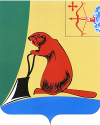 АДМИНИСТРАЦИЯ ТУЖИНСКОГО МУНИЦИПАЛЬНОГО РАЙОНА КИРОВСКОЙ ОБЛАСТИАДМИНИСТРАЦИЯ ТУЖИНСКОГО МУНИЦИПАЛЬНОГО РАЙОНА КИРОВСКОЙ ОБЛАСТИАДМИНИСТРАЦИЯ ТУЖИНСКОГО МУНИЦИПАЛЬНОГО РАЙОНА КИРОВСКОЙ ОБЛАСТИАДМИНИСТРАЦИЯ ТУЖИНСКОГО МУНИЦИПАЛЬНОГО РАЙОНА КИРОВСКОЙ ОБЛАСТИАДМИНИСТРАЦИЯ ТУЖИНСКОГО МУНИЦИПАЛЬНОГО РАЙОНА КИРОВСКОЙ ОБЛАСТИПОСТАНОВЛЕНИЕПОСТАНОВЛЕНИЕПОСТАНОВЛЕНИЕПОСТАНОВЛЕНИЕПОСТАНОВЛЕНИЕ26.06.2017№209пгт Тужапгт Тужапгт ТужаО признании утратившим силу постановление администрации Тужинского муниципального района от 03.11.2015 № 392О признании утратившим силу постановление администрации Тужинского муниципального района от 03.11.2015 № 392О признании утратившим силу постановление администрации Тужинского муниципального района от 03.11.2015 № 392О признании утратившим силу постановление администрации Тужинского муниципального района от 03.11.2015 № 392О признании утратившим силу постановление администрации Тужинского муниципального района от 03.11.2015 № 392Администрация Тужинского муниципального района ПОСТАНОВЛЯЕТ:1. Признать утратившим силу постановление администрации Тужинского муниципального района от 03.11.2015 № 392 «Об утверждении Положения о поддержании сил и средств гражданской обороны Тужинского муниципального района Кировской области в постоянной готовности».2. Опубликовать настоящее постановление в бюллетене муниципальных нормативных правовых актов органов местного самоуправления Тужинского муниципального района Кировской области.Администрация Тужинского муниципального района ПОСТАНОВЛЯЕТ:1. Признать утратившим силу постановление администрации Тужинского муниципального района от 03.11.2015 № 392 «Об утверждении Положения о поддержании сил и средств гражданской обороны Тужинского муниципального района Кировской области в постоянной готовности».2. Опубликовать настоящее постановление в бюллетене муниципальных нормативных правовых актов органов местного самоуправления Тужинского муниципального района Кировской области.Администрация Тужинского муниципального района ПОСТАНОВЛЯЕТ:1. Признать утратившим силу постановление администрации Тужинского муниципального района от 03.11.2015 № 392 «Об утверждении Положения о поддержании сил и средств гражданской обороны Тужинского муниципального района Кировской области в постоянной готовности».2. Опубликовать настоящее постановление в бюллетене муниципальных нормативных правовых актов органов местного самоуправления Тужинского муниципального района Кировской области.Администрация Тужинского муниципального района ПОСТАНОВЛЯЕТ:1. Признать утратившим силу постановление администрации Тужинского муниципального района от 03.11.2015 № 392 «Об утверждении Положения о поддержании сил и средств гражданской обороны Тужинского муниципального района Кировской области в постоянной готовности».2. Опубликовать настоящее постановление в бюллетене муниципальных нормативных правовых актов органов местного самоуправления Тужинского муниципального района Кировской области.Администрация Тужинского муниципального района ПОСТАНОВЛЯЕТ:1. Признать утратившим силу постановление администрации Тужинского муниципального района от 03.11.2015 № 392 «Об утверждении Положения о поддержании сил и средств гражданской обороны Тужинского муниципального района Кировской области в постоянной готовности».2. Опубликовать настоящее постановление в бюллетене муниципальных нормативных правовых актов органов местного самоуправления Тужинского муниципального района Кировской области.Глава Тужинского муниципального районаГлава Тужинского муниципального районаЕ.В. ВидякинаЕ.В. Видякина